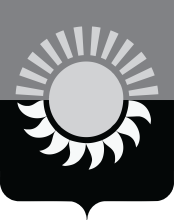 РОССИЙСКАЯ ФЕДЕРАЦИЯКемеровская область-КузбассОсинниковский городской округАдминистрация Осинниковского городского округаПОСТАНОВЛЕНИЕ                      __________________                                                           №  _______Об утверждении административного регламента предоставления муниципальной услуги "Согласование проведения переустройства и (или) перепланировки помещения в многоквартирном доме"	На основании, Жилищного Кодекса РФ, Федерального Закона № 210-ФЗ от 27.07.2010 г. "Об организации предоставления государственных и муниципальных услуг", ст. 45 Устава муниципального образования «Осинниковский городской округ», в целях обеспечения информационной открытости деятельности органов местного самоуправления, повышения качества и доступности предоставления муниципальных услуг: 		1. Утвердить административный регламент предоставления муниципальной услуги "Согласование проведения переустройства и (или) перепланировки помещения в многоквартирном доме", согласно приложению к настоящему постановлению.	2. Признать утратившим силу постановление администрации Осинниковского городского округа от № 563-нп от 25.06.2021 г «Об утверждении административного регламента предоставления муниципальной услуги «Согласование переустройства и (или) перепланировки помещения в многоквартирном доме»3.Опубликовать настоящее постановление в городской муниципальной общественно политической газете «Время и Жизнь» и разместить на официальном сайте администрации Осинниковского городского округа http://www.osinniki.org в сети Интернет.	4. Постановление вступает в силу со дня официального опубликования.5. Контроль за исполнением технической документации возложить на директора МУП «Градостроительство и землеустройство» Т.Е. Забродину.6. Контроль за исполнением настоящего постановления возложить на начальника отдела архитектуры и градостроительства администрации Осинниковского городского округа К.С. Алябьеву.               Глава Осинниковского                              городского округа			                                                   И.В. Романов            С постановлением ознакомлен,   с возложением обязанностей согласен    ____________    ____________          Т.Е. Забродина                                                                                                  (дата)                   (подпись)              С постановлением ознакомлен,  с возложением обязанностей согласен        ______________    ______________            К.С. Алябьева                                                                                                 (дата)                   (подпись)  Т..Е. Забродина5-33-07